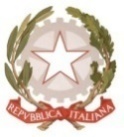 MINISTERO  DELL’ ISTRUZIONE, DELL’UNIVERSITA’, DELLA RICERCAUFFICIO SCOLASTICO REGIONALE PER IL LAZIOLICEO SCIENTIFICO STATALE“TALETE”Roma,	17.05.19			Agli Alunni delle classi quinteAi DocentiAi GenitoriAl Personale ATAAlla DSGAsito webCIRCOLARE N.360Oggetto: Incontri sul cambiamento climatico per le classi quinteSu iniziativa degli studenti, nei giorni 28 e 30 maggio si svolgeranno presso il nostro Istituto, in orario pomeridiano, degli incontri informativi sul tema:  Cambiamenti climatici – cause ed effetti, la lotta e le prospettive future,  per gli alunni delle classi quinte.Il relatore sarà il dott. Roberto Calabresi, responsabile scuole del Kyoto Club di Roma (https://www.kyotoclub.org/home).	L’attività rientra nel progetto CAPsizing – Per la resilienza climatica  promosso da Kyoto Club con il contributo della Direzione Generale “Agricoltura e Sviluppo Rurale” della Commissione Europea, e con il patrocinio del Ministero delle politiche agricole alimentari, forestali e del turismo.	Gli incontri si svolgeranno in aula “M. Gizzio”,  secondo il seguente calendario:Potranno  partecipare i docenti interessati e gli alunni delle classi terze e quarte, fino all'esaurimento dei posti disponibili.	La presenza degli alunni delle quinte sarà registrata attraverso appositi fogli firme. Gli alunni partecipanti dovranno firmare (se minorenni, far firmare dai genitori) e consegnare la liberatoria allegata.	Si raccomanda la più ampia adesione all’iniziativa, considerata l’assoluta rilevanza della tematica.	Per informazioni, rivolgersi alla studentessa Giulia Giacomini (classe 5 A).Il Dirigente ScolasticoProf. Alberto Cataneo(Firma autografa sostituita a mezzo stampaai sensi dell’art. 3 comma 2 del d.lgs. n.39/1993)28/514.45 – 16.30Classi quinte sez. A, B, C, D, F30/514.45 – 16.30Classi quinte sez. G, H, L, M, N 